Тема 1.  Бухгалтерський облік, його сутність і основи організаціїПоняття бухгалтерського обліку. Види обліку.Поняття обліку є широким і багатогранним, оскільки він пов’язаний із різноманітною господарською діяльністю людей. Необхідність в обліку виникла у процесі матеріального виробництва на певній стадії розвитку людства, а господарська діяльність сприяла його поширенню.Облік – це процес, складовими якого є операції спостереження, сприйняття, вимірювання та реєстрації фактів, явищ природи чи суспільного життя. Якщо облік здійснюється над об’єктами господарського характеру, то його називають господарським.Види обліку і їх характеристика наведені на рис.1.1 та у табл. 1.1Види облікуРис.1.1. Види господарського обліку.Таблиця 1.1Характеристика видів облікуПравові засади регулювання, організації, ведення бухгалтерського обліку та складання фінансової звітності в Україні визначені Законом України «Про бухгалтерський облік та фінансову звітність в Україні» від 16.07.1999р. № 996-ХIV. Цей Закон поширюється на всіх юридичних осіб, створених відповідно до законодавства України, незалежно від їх організаційно-правових форм і форм власності, а також на представництва іноземних суб’єктів господарської діяльності, які зобов’язані вести бухгалтерський облік та подавати фінансову звітність згідно із законодавством.Завдання та вимоги до бухгалтерського обліку. Метою ведення бухгалтерського обліку і складання фінансової звітності є надання користувачам для прийняття рішень повної, правдивої та неупередженої інформації про фінансове становище, результати діяльності та рух грошових коштів підприємства.Завдання бухгалтерського обліку:формування повної, достовірної  інформації  про  господарські 
процеси і результати діяльності підприємства, установи, необхідної для  оперативного  керівництва  та  управління,  а  також  для  її використання внутрішніми і зовнішніми користувачами;формування вихідної інформаційної бази для планування, стимулювання, організації, регулювання, аналізу та контролю фінансово-господарської діяльності підприємства;забезпечення контролю за виконанням зобов’язань, наявністю  і рухом майна,  використанням  матеріальних  і  фінансових  ресурсів 
відповідно до затверджених нормативів і кошторисів;своєчасне запобігання  негативним  явищам у фінансово-господарській діяльності, виявлення і мобілізація внутрішньогосподарських резервів.Таблиця 1.2Вимоги до бухгалтерського облікуОблікові вимірники. У бухгалтерському обліку для відображення господарських засобів і процесів, що здійснюються на підприємстві, їхніх кількісних і якісних характеристик застосовують різні вимірники. Таблиця 1.3Облікові вимірникиПредмет,  метод та об’єкти бухгалтерського обліку. Предметом бухгалтерського обліку є майно (капітал), джерела формування майна (капіталу), господарські процеси та фінансові результати діяльності підприємства.Об’єкти бухгалтерського обліку наведені на рис.1.2.Рис.1.2. Об’єкти бухгалтерського обліку.Метод бухгалтерського обліку – це система прийомів і способів, яка забезпечує повне, суцільне, безперервне, взаємопов'язане та об'єктивне відображення об'єктів бухгалтерського обліку, що призначені для отримання інформації для управління ними.Користувачі облікової інформації.Користувачі облікової інформації – це фізичні або юридичні особи, які потребують інформацію про фінансово-господарську діяльність підприємства для прийняття управлінських рішень.Рис.1.3. Користувачі облікової інформаціїПринципи бухгалтерського обліку.Принцип бухгалтерського обліку — це правило, яким слід керуватися при вимірюванні, оцінці та реєстрації господарських операцій і при відображенні їх результатів у фінансовій звітності.Таблиця 1.4Принципи бухгалтерського облікуОрганізація бухгалтерського обліку на підприємстві. Бухгалтерський облік на підприємстві ведеться безперервно з дня реєстрації підприємства до його ліквідації.Відповідальність за організацію бухгалтерського обліку та 
забезпечення  фіксування  фактів здійснення всіх господарських операцій у первинних документах, збереження оброблених документів, регістрів і звітності протягом встановленого терміну, але не менше трьох років, несе власник (власники) або уповноважений  орган (посадова   особа), який  здійснює  керівництво підприємством 
відповідно до законодавства та установчих документів. Для забезпечення ведення бухгалтерського обліку підприємство самостійно обирає форми його організації (рис.1.4):Рис. 1.4. Форми організації ведення бухгалтерського обліку на підприємстві.Підприємство самостійно:визначає  облікову політику підприємства;  обирає форму  бухгалтерського   обліку;розробляє систему і форми внутрішньогосподарського (управлінського) обліку, звітності і контролю господарських 
операцій,  визначає права працівників на підписання бухгалтерських 
документів; затверджує правила документообороту і технологію обробки облікової інформації, додаткову систему рахунків і регістрів аналітичного обліку; може виділяти  на  окремий баланс  філії,  представництва, 
відділення та інші відокремлені підрозділи;визначає доцільність застосування міжнародних стандартів 
(крім випадків, коли обов'язковість застосування міжнародних 
стандартів визначена законодавством).  Керівник підприємства зобов'язаний:створити необхідні умови для правильного ведення бухгалтерського обліку;забезпечити неухильне виконання всіма підрозділами,  службами та працівниками, причетними до бухгалтерського обліку, правомірних вимог бухгалтера щодо дотримання порядку оформлення та подання до обліку  первинних документів. Головний  бухгалтер або особа, на яку покладено ведення бухгалтерського обліку підприємства (далі - бухгалтер): забезпечує дотримання на підприємстві встановлених  єдиних методологічних засад бухгалтерського обліку, складання і подання у встановлені строки фінансової звітності; організує контроль за відображенням на рахунках бухгалтерського обліку всіх господарських операцій; бере участь в оформленні матеріалів, пов'язаних з нестачею та відшкодуванням втрат від нестачі, крадіжки і псування активів 
підприємства; забезпечує перевірку стану бухгалтерського обліку у філіях, 
представництвах, відділеннях та інших відокремлених підрозділах 
підприємства. 
Контрольні запитання 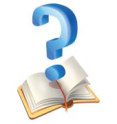 1. Дайте визначення обліку.2. Які види господарського обліку Ви знаєте?3. За якими ознаками класифікують бухгалтерський облік?4. Охарактеризуйте кожний вид господарського обліку.5. Для чого призначений фінансовий облік?6. У якому законі визначені правові засади регулювання, організації, ведення бухгалтерського обліку та складання фінансової звітності в Україні ?7. Назвіть мету та завдання бухгалтерського обліку.8. Яким вимогам повинен відповідати бухгалтерський облік? Дайте характеристику кожній з них.9. Наведіть приклади натуральних і трудових вимірників.10. Для чого використовують грошові вимірники?11. Дайте визначення предмету і методу бухгалтерського обліку.12. Які об’єкти бухгалтерського обліку Ви знаєте?13. Хто належить до внутрішніх і зовнішніх користувачів облікової інформації?14. Що таке принцип бухгалтерського обліку?15. Які принципи бухгалтерського обліку Вам відомі? Охарактеризуйте кожний із принципів.Господарський облікГосподарський облікГосподарський облікГосподарський облікГосподарський облікГосподарський облікГосподарський облікГосподарський облікВиди господарського обліку Види господарського обліку Види господарського обліку Види господарського обліку Види господарського обліку Види господарського обліку Види господарського обліку Види господарського обліку Оперативний облікОперативний облікБухгалтерський облік Бухгалтерський облік Статистичний облікВиди бухгалтерського облікуВиди бухгалтерського облікуВиди бухгалтерського облікуВиди бухгалтерського облікуВиди бухгалтерського облікуВиди бухгалтерського облікуВиди бухгалтерського облікуВиди бухгалтерського облікуЗа сферою діяльностіЗа сферою діяльностіВиробничо-господарський облікВиробничо-господарський облікВиробничо-господарський облікЗа сферою діяльностіЗа сферою діяльностіЗа сферою діяльностіЗа сферою діяльностіБюджетний облікБюджетний облікБюджетний облікЗа сферою діяльностіЗа сферою діяльностіЗа сферою діяльностіЗа сферою діяльностіБанківський облікБанківський облікБанківський облікЗа обліковими функціямиЗа обліковими функціямиФінансовий облікФінансовий облікФінансовий облікЗа обліковими функціямиЗа обліковими функціямиЗа обліковими функціямиЗа обліковими функціямиПодатковий облікПодатковий облікПодатковий облікЗа обліковими функціямиЗа обліковими функціямиЗа обліковими функціямиЗа обліковими функціямиУправлінський облікУправлінський облікУправлінський облікВид облікуХарактеристикаГосподарський облікце облік господарської діяльності підприємства, що здійснюється шляхом спостереження, сприймання, вимірювання, систематичної реєстрації господарських фактів, явищ, процесів.Оперативний облікведуть безпосередньо на місцях ( у цехах, на складах, дільницях, ланках, змінах і т.д.) та в момент здійснення чи виникнення господарських операцій чи подій з метою оперативного керівництва ними.Статистичний облікце система вивчення й контролю масових соціально-економічних та суспільних явищ і процесів (динаміка виробництва, собівартості продукції, продуктивності та оплати праці, чисельність і склад населення, рівень добробуту тощо). Статистичний облік базується на даних бухгалтерського і оперативного обліку.Бухгалтерський облікце процес виявлення, вимірювання, реєстрації, накопичення, узагальнення, зберігання та передачі інформації про діяльність підприємства зовнішнім та внутрішнім користувачам для прийняття рішень.Фінансовий облікце комплексний системний облік майна, господарської діяльності підприємства через суцільне, повне й безперервне відображення господарських процесів за звітний період з метою отримання даних, необхідних для складання фінансової звітності.Податковий облікзабезпечує підприємство інформацією для своєчасного нарахування і сплати податків та обов’язкових платежів, складання і подання податкової звітності.Управлінський облікце система обробки та підготовки інформації про діяльність підприємства для внутрішніх користувачів у процесі управління підприємством. ВимогаХарактеристикаТочність всі облікові дані мають відображати справжній стан і результати діяльності підприємстваДостовірністьзаписи у бухгалтерському обліку не повинні містити помилок та перекручень, бути точно підтверджені даними первинних документівСвоєчасністьзабезпечення внутрішніх і зовнішніх користувачів необхідною інформацією у встановлений строкЯсність показники обліку повинні бути простими, чіткими, зрозумілими, розрахованими на однозначне тлумачення  її користувачамиДоступністьоблікова інформація має бути доступною і дохідливою користувачам за  умови,  що  вони  мають  достатні знання та зацікавлені у сприйнятті цієї інформаціїПовнотавсі без винятку господарські операції, що відбулись на підприємстві, повинні бути оформлені документально та відображені на рахунках бухгалтерського обліку Економічністьорганізація і ведення обліку на підприємстві повинні здійснюватись із мінімальними витратами при незмінній якості Порівнянність користувачі даних обліку повинні мати змогу порівнювати показники одного підприємства за різні періоди, дані різних підприємств, оцінювати виконання планових завдань тощо. Юридична об- ґрунтованістьналежне оформлення первинних документів у відповідності до законодавчих вимогВимірники ХарактеристикаНатуральні використовують для отримання даних про господарські засоби та процеси в їх натуральному вираженні і забезпечують кількісне і якісне відображення облікових об'єктів в одиницях ваги, об'єму, площі, потужності тощо, напр., в кг, м2, м3, га, л, тонни, см, шт. і т.д. Ці вимірники використовують для обліку матеріальних цінностей. Використання натуральних вимірників дає змогу відобразити не лише кількість об'єктів, але і їх якісні характеристики (марка, сорт тощо).Трудовівикористовують для визначення кількості витраченої праці в одиницях часу (людино-дні, людино-години, людино-хвилини тощо). У поєднанні з натуральними вимірниками з їх допомогою встановлюють і контролюють норми виробітку, визначають продуктивність праці, обчислюють фонд робочого часу й оплати праці. Грошові використовуються для узагальненого відображення господарських засобів, джерел їх утворення, процесів і результатів в єдиній вартісній оцінці в грошових одиницях (гривні). Грошовий вимірник є найбільш універсальним і узагальнюючим. Його використовують при визначенні собівартості продукції, продуктивності праці, фінансових результатів і рентабельності діяльності підприємства, здійсненні розрахунків між підприємствами, організаціями, установами.ПринципХарактеристикаОбачністьзастосування в бухгалтерському обліку методів оцінки, які повинні запобігати заниженню оцінки зобов'язань та
витрат і завищенню оцінки активів і доходів підприємстваПовне висвітлення  фінансова звітність повинна містити всю інформацію про фактичні та потенційні наслідки господарських операцій та подій, здатних вплинути на рішення, що приймаються на її основіАвтономністькожне підприємство розглядається як юридична особа, відокремлена  від  її власників,  у зв'язку з чим особисте 
майно та зобов'язання власників не повинні відображатися у фінансовій звітності підприємстваПослідовністьпостійне (із року в рік) застосування підприємством обраної облікової політики. Зміна облікової політики можлива лише у випадках, передбачених національними положеннями (стандартами) бухгалтерського обліку, і повинна бути обґрунтована та розкрита у фінансовій звітностіБезперерв-ністьоцінка активів та зобов'язань підприємства 
здійснюється виходячи з припущення, що його діяльність буде тривати даліНарахування та   відповідність   доходів   і   витратдля визначення фінансового результату звітного періоду необхідно порівняти доходи звітного періоду з витратами, що були здійснені для отримання цих  доходів. При цьому доходи і витрати відображаються в бухгалтерському обліку та фінансовій звітності в момент їх виникнення, незалежно від дати надходження або сплати грошових коштівПревалюван-ня сутності  над  формою  операції обліковуються відповідно до їх сутності, а не лише виходячи з юридичної формиІсторична (фактична) собівартість  пріоритетною є оцінка активів підприємства, виходячи  з  витрат на їх виробництво та придбанняЄдиний грошовий вимірниквимірювання та узагальнення всіх господарських операцій підприємства у його фінансовій звітності здійснюються в єдиній грошовій одиниціПеріодичністьможливість розподілу діяльності  підприємства на певні періоди часу з метою складання фінансової звітності